EDITAL Nº04/2021PROCESSO SELETIVO DE BOLSAS 2021O Programa de Pós-Graduação em Educação da Universidade Federal de Ouro Preto – PPGE/UFOP, no uso de suas atribuições, torna pública a abertura das inscrições para processo seleção de bolsistas (Mestrado e Doutorado em Educação).As inscrições deverão ser realizadas online entre os dias 04 e 06 de maio de 2021, por meio do e-mail: selecao.ppge.ufop@gmail.comSerão considerados válidos os e-mails recebidos dentro do período de inscrição, até as 23h59min do dia 06 de maio de 2021, quinta feira, que incluírem todos os documentos obrigatórios, mencionados no item 2.Estão aptos/as a se inscreverem como candidatos/as à bolsa os/as discentes que participaram dos processos seletivos de 2020 e de 2021.São documentos obrigatórios para a inscrição: Ficha de inscrição (Anexo I);Formulário de Nível socioeconômico -NSE (Anexo II);Formulário de Identificação racial, gênero e deficiência (Anexo III);Todos/as os/as candidatos/as deverão preencher todos os anexos, I, II e III, independente da agência de fomento financiadora;A ausência de qualquer um dos documentos implica na imediata desclassificação do/a candidato/a ao processo.A seleção será feita pela Comissão de Bolsas, composta por três docentes e dois discentes do PPGE UFOP.O processo seletivo para bolsas das Agências de Fomento FAPEMIG e Institucional/ UFOP obedecerá a dois critérios e seus respectivos pesos:Resultado da prova escrita (Peso: 40%) para candidatos/as de 2020; resultado geral no processo seletivo (Peso: 40%) para os/as candidatos/as de 2021;Nível socioeconômico – NSE comprovado em documentação prescrita no anexo II (Peso: 60%) para bolsas.As bolsas CAPES serão distribuídas considerando-se apenas a classificação por notas mais altas obtidas no processo seletivo, conforme a Portaria Capes n˚ 76/2010, art. 5˚, inciso  III. A Secretaria do PPGE fornecerá à Comissão de Bolsa os baremas com a nota da prova escrita dos/as candidatos/as do processo seletivo de 2020 e a nota geral obtida pelos/as candidatos/as no processo seletivo de 2021.A comprovação dos documentos solicitados no Anexo II deverá ser feita online por meio de um único arquivo em PDF, seguindo a ordem de numeração de cada documento. Não serão aceitas declarações de próprio punho sobre rendas informais, ou declarações informais sobre aluguéis.Apenas serão aceitos documentos encaminhados em PDF.A Comissão de Bolsas se reunirá no dia 7 de maio de 2021, sexta feira, para dar prosseguimento ao processo de avaliação e classificação dos pedidos.O resultado será divulgado dia 10 de maio de 2021, segunda feira, no site do Programa: https://posedu.ufop.br/As bolsas serão concedidas seguindo-se a ordem de classificação publicada.O número e a concessão de bolsas estão condicionados à liberação das mesmas pelas agências de fomento.O prazo de apresentação de recursos será das 9h às 17h do dia 11 de maio de 2021, terça feira, desde que devidamente fundamentados e documentados. O resultado dos recursos e o resultado final serão divulgados no dia 12 de maio de 2021, quarta feira, na página do Programa.Os/As candidatos/as selecionados/as para bolsistas do Programa de Pós-Graduação em Educação da UFOP somente terão direito ao recebimento da bolsa após a (re) matrícula no curso de Mestrado e/ou Doutorado em Educação, no primeiro semestre de 2021.Os/As futuros/as bolsistas deverão ter conta corrente (não é permitida conta poupança e nem conta conjunta). Para a concessão de bolsas CAPES, a conta deverá ser do Banco do Brasil; para Bolsa FAPEMIG, banco Santander; para Bolsa UFOP, qualquer banco.Somente poderão assumir bolsas no âmbito do presente Edital, os candidatos selecionados que expressarem ciência e concordância com os termos dispostos pela Resolução PPGE n˚ 002/2020, assinando termo de compromisso normatizado.O Colegiado do Programa de Pós-Graduação em Educação decidirá sobre as questões não previstas neste Edital.Mariana, 04 de maio de 2021. 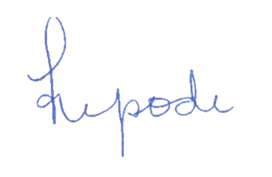 Profa. Dra. Maria do Rosário Figueiredo Tripodi,Coordenadora do Programa de Pós-Graduação em Educação.ANEXO IFORMULÁRIO BOLSA            (  ) MESTRADO	(  ) DOUTORADOANEXO II(Os comprovantes deverão ser anexados em um único arquivo em PDF, seguindo a numeração, conforme indicado na tabela abaixo)SITUAÇÃO SOCIOECONÔMICANome do/a orientador/a:_____________________________________________Data de ingresso no Mestrado/Doutorado:________________________________Dados bancários Banco: ___________________Agência:__________________Conta corrente:_____________ANEXO IIIIdentidade de Gênero(  ) Homem Cis(  ) Homem trans(  ) Mulher Cis(  ) Mulher trans(  ) Não binário(  ) OutroAutodeclaração racialEu, ________________________________________________, me autodeclaro:(  ) branco/a(  ) preto/a(  ) pardo/a(  ) amarelo/a(  ) indígena(  ) OutraVocê é uma pessoa com deficiência?(  ) Sim – Qual? _______________________________________(  ) NãoNome:Nome:CPF:RG:E-mail institucional:Celular:
(  )Endereço: Endereço: Você concorreu à seleção de Mestrado/Doutorado como cotista? (  )  sim   (  ) não    Se sim, em que cota você concorreu? (   ) racial    (   ) deficienteVocê concorreu à seleção de Mestrado/Doutorado como cotista? (  )  sim   (  ) não    Se sim, em que cota você concorreu? (   ) racial    (   ) deficienteTem disponibilidade integral para cursar o Mestrado/Doutorado? ( )  sim   (   ) não(   ) parcialTem disponibilidade integral para cursar o Mestrado/Doutorado? ( )  sim   (   ) não(   ) parcialVocê está ciente de que terá que entregar relatórios de atividades desenvolvidas quadrimestralmente à comissão de bolsas? (  ) sim   (   ) NãoVocê está ciente de que terá que entregar relatórios de atividades desenvolvidas quadrimestralmente à comissão de bolsas? (  ) sim   (   ) NãoNome do/a orientador/a:Nome do/a orientador/a:Data de ingresso no Mestrado/Doutorado:Data de ingresso no Mestrado/Doutorado:1 - Mora com os pais?1 - Mora com os pais?1 - Mora com os pais?SimSimSimNão2 - Quantas pessoas moram na casa? 2 - Quantas pessoas moram na casa? 2 - Quantas pessoas moram na casa? 2 - Quantas pessoas moram na casa? 2 - Quantas pessoas moram na casa? 2 - Quantas pessoas moram na casa? 2 - Quantas pessoas moram na casa? 2 - Quantas pessoas moram na casa? 2 - Quantas pessoas moram na casa? 3 - Qual a renda familiar?[Comprovar por meio de carteira de trabalho e/ou contracheque e os Xerox das carteiras de identidade de cada morador; comprovante de endereço: conta de luz, água e/ou telefone fixo.]3 - Qual a renda familiar?[Comprovar por meio de carteira de trabalho e/ou contracheque e os Xerox das carteiras de identidade de cada morador; comprovante de endereço: conta de luz, água e/ou telefone fixo.]3 - Qual a renda familiar?[Comprovar por meio de carteira de trabalho e/ou contracheque e os Xerox das carteiras de identidade de cada morador; comprovante de endereço: conta de luz, água e/ou telefone fixo.]3 - Qual a renda familiar?[Comprovar por meio de carteira de trabalho e/ou contracheque e os Xerox das carteiras de identidade de cada morador; comprovante de endereço: conta de luz, água e/ou telefone fixo.]3 - Qual a renda familiar?[Comprovar por meio de carteira de trabalho e/ou contracheque e os Xerox das carteiras de identidade de cada morador; comprovante de endereço: conta de luz, água e/ou telefone fixo.]3 - Qual a renda familiar?[Comprovar por meio de carteira de trabalho e/ou contracheque e os Xerox das carteiras de identidade de cada morador; comprovante de endereço: conta de luz, água e/ou telefone fixo.]3 - Qual a renda familiar?[Comprovar por meio de carteira de trabalho e/ou contracheque e os Xerox das carteiras de identidade de cada morador; comprovante de endereço: conta de luz, água e/ou telefone fixo.]3 - Qual a renda familiar?[Comprovar por meio de carteira de trabalho e/ou contracheque e os Xerox das carteiras de identidade de cada morador; comprovante de endereço: conta de luz, água e/ou telefone fixo.]3 - Qual a renda familiar?[Comprovar por meio de carteira de trabalho e/ou contracheque e os Xerox das carteiras de identidade de cada morador; comprovante de endereço: conta de luz, água e/ou telefone fixo.]4 - Qual a renda per capita?[Para efeitos de comprovação serão aceitas Declaração de Imposto de Renda; carteiras de trabalho, contracheques. Não serão aceitas declarações de próprio punho.]4 - Qual a renda per capita?[Para efeitos de comprovação serão aceitas Declaração de Imposto de Renda; carteiras de trabalho, contracheques. Não serão aceitas declarações de próprio punho.]4 - Qual a renda per capita?[Para efeitos de comprovação serão aceitas Declaração de Imposto de Renda; carteiras de trabalho, contracheques. Não serão aceitas declarações de próprio punho.]4 - Qual a renda per capita?[Para efeitos de comprovação serão aceitas Declaração de Imposto de Renda; carteiras de trabalho, contracheques. Não serão aceitas declarações de próprio punho.]4 - Qual a renda per capita?[Para efeitos de comprovação serão aceitas Declaração de Imposto de Renda; carteiras de trabalho, contracheques. Não serão aceitas declarações de próprio punho.]4 - Qual a renda per capita?[Para efeitos de comprovação serão aceitas Declaração de Imposto de Renda; carteiras de trabalho, contracheques. Não serão aceitas declarações de próprio punho.]4 - Qual a renda per capita?[Para efeitos de comprovação serão aceitas Declaração de Imposto de Renda; carteiras de trabalho, contracheques. Não serão aceitas declarações de próprio punho.]4 - Qual a renda per capita?[Para efeitos de comprovação serão aceitas Declaração de Imposto de Renda; carteiras de trabalho, contracheques. Não serão aceitas declarações de próprio punho.]4 - Qual a renda per capita?[Para efeitos de comprovação serão aceitas Declaração de Imposto de Renda; carteiras de trabalho, contracheques. Não serão aceitas declarações de próprio punho.]5 - Grau de instrução do pai:(  ) analfabeto/fundamental/incompleto(   ) Fundamental I completo/ Fundamental II incompleto(   )Médio completo/ superior incompleto(  ) Superior completoGrau de instrução da mãe:(  ) analfabeto/fundamental/incompleto(   ) Fundamental I completo/ Fundamental II incompleto(   )Médio completo/ superior incompleto(   ) Superior completo5 - Grau de instrução do pai:(  ) analfabeto/fundamental/incompleto(   ) Fundamental I completo/ Fundamental II incompleto(   )Médio completo/ superior incompleto(  ) Superior completoGrau de instrução da mãe:(  ) analfabeto/fundamental/incompleto(   ) Fundamental I completo/ Fundamental II incompleto(   )Médio completo/ superior incompleto(   ) Superior completo5 - Grau de instrução do pai:(  ) analfabeto/fundamental/incompleto(   ) Fundamental I completo/ Fundamental II incompleto(   )Médio completo/ superior incompleto(  ) Superior completoGrau de instrução da mãe:(  ) analfabeto/fundamental/incompleto(   ) Fundamental I completo/ Fundamental II incompleto(   )Médio completo/ superior incompleto(   ) Superior completo5 - Grau de instrução do pai:(  ) analfabeto/fundamental/incompleto(   ) Fundamental I completo/ Fundamental II incompleto(   )Médio completo/ superior incompleto(  ) Superior completoGrau de instrução da mãe:(  ) analfabeto/fundamental/incompleto(   ) Fundamental I completo/ Fundamental II incompleto(   )Médio completo/ superior incompleto(   ) Superior completo5 - Grau de instrução do pai:(  ) analfabeto/fundamental/incompleto(   ) Fundamental I completo/ Fundamental II incompleto(   )Médio completo/ superior incompleto(  ) Superior completoGrau de instrução da mãe:(  ) analfabeto/fundamental/incompleto(   ) Fundamental I completo/ Fundamental II incompleto(   )Médio completo/ superior incompleto(   ) Superior completo5 - Grau de instrução do pai:(  ) analfabeto/fundamental/incompleto(   ) Fundamental I completo/ Fundamental II incompleto(   )Médio completo/ superior incompleto(  ) Superior completoGrau de instrução da mãe:(  ) analfabeto/fundamental/incompleto(   ) Fundamental I completo/ Fundamental II incompleto(   )Médio completo/ superior incompleto(   ) Superior completo5 - Grau de instrução do pai:(  ) analfabeto/fundamental/incompleto(   ) Fundamental I completo/ Fundamental II incompleto(   )Médio completo/ superior incompleto(  ) Superior completoGrau de instrução da mãe:(  ) analfabeto/fundamental/incompleto(   ) Fundamental I completo/ Fundamental II incompleto(   )Médio completo/ superior incompleto(   ) Superior completo5 - Grau de instrução do pai:(  ) analfabeto/fundamental/incompleto(   ) Fundamental I completo/ Fundamental II incompleto(   )Médio completo/ superior incompleto(  ) Superior completoGrau de instrução da mãe:(  ) analfabeto/fundamental/incompleto(   ) Fundamental I completo/ Fundamental II incompleto(   )Médio completo/ superior incompleto(   ) Superior completo5 - Grau de instrução do pai:(  ) analfabeto/fundamental/incompleto(   ) Fundamental I completo/ Fundamental II incompleto(   )Médio completo/ superior incompleto(  ) Superior completoGrau de instrução da mãe:(  ) analfabeto/fundamental/incompleto(   ) Fundamental I completo/ Fundamental II incompleto(   )Médio completo/ superior incompleto(   ) Superior completo6 - Há pessoas doentes na família? ( ) sim   (   ) não[Comprovar por meio de laudo médico, receitas médicas e notas fiscais de médicos e remédios caso seja pai, mãe, filho ou cônjuge]6 - Há pessoas doentes na família? ( ) sim   (   ) não[Comprovar por meio de laudo médico, receitas médicas e notas fiscais de médicos e remédios caso seja pai, mãe, filho ou cônjuge]6 - Há pessoas doentes na família? ( ) sim   (   ) não[Comprovar por meio de laudo médico, receitas médicas e notas fiscais de médicos e remédios caso seja pai, mãe, filho ou cônjuge]6 - Há pessoas doentes na família? ( ) sim   (   ) não[Comprovar por meio de laudo médico, receitas médicas e notas fiscais de médicos e remédios caso seja pai, mãe, filho ou cônjuge]6 - Há pessoas doentes na família? ( ) sim   (   ) não[Comprovar por meio de laudo médico, receitas médicas e notas fiscais de médicos e remédios caso seja pai, mãe, filho ou cônjuge]6 - Há pessoas doentes na família? ( ) sim   (   ) não[Comprovar por meio de laudo médico, receitas médicas e notas fiscais de médicos e remédios caso seja pai, mãe, filho ou cônjuge]6 - Há pessoas doentes na família? ( ) sim   (   ) não[Comprovar por meio de laudo médico, receitas médicas e notas fiscais de médicos e remédios caso seja pai, mãe, filho ou cônjuge]6 - Há pessoas doentes na família? ( ) sim   (   ) não[Comprovar por meio de laudo médico, receitas médicas e notas fiscais de médicos e remédios caso seja pai, mãe, filho ou cônjuge]6 - Há pessoas doentes na família? ( ) sim   (   ) não[Comprovar por meio de laudo médico, receitas médicas e notas fiscais de médicos e remédios caso seja pai, mãe, filho ou cônjuge]7 - A família recebe algum benefício do governo?[Comprovar por meio de extrato bancário]7 - A família recebe algum benefício do governo?[Comprovar por meio de extrato bancário]7 - A família recebe algum benefício do governo?[Comprovar por meio de extrato bancário]7 - A família recebe algum benefício do governo?[Comprovar por meio de extrato bancário]7 - A família recebe algum benefício do governo?[Comprovar por meio de extrato bancário]7 - A família recebe algum benefício do governo?[Comprovar por meio de extrato bancário]7 - A família recebe algum benefício do governo?[Comprovar por meio de extrato bancário]7 - A família recebe algum benefício do governo?[Comprovar por meio de extrato bancário]7 - A família recebe algum benefício do governo?[Comprovar por meio de extrato bancário]8 - É casado?SimSimSimNãoNãoNão9 - Têm filhos?      SimSimSimNãoNãoNão9.1 - Quantos?        		Quais as idades? 9.1 - Quantos?        		Quais as idades? 9.1 - Quantos?        		Quais as idades? 9.1 - Quantos?        		Quais as idades? 9.1 - Quantos?        		Quais as idades? 9.1 - Quantos?        		Quais as idades? 9.1 - Quantos?        		Quais as idades? 9.1 - Quantos?        		Quais as idades? 9.1 - Quantos?        		Quais as idades? 9.2 - Onde os filhos estudam? ( ) Escola pública    (  ) Escola Privada  [Comprovar por meio de comprovante de matrícula]9.2 - Onde os filhos estudam? ( ) Escola pública    (  ) Escola Privada  [Comprovar por meio de comprovante de matrícula]9.2 - Onde os filhos estudam? ( ) Escola pública    (  ) Escola Privada  [Comprovar por meio de comprovante de matrícula]9.2 - Onde os filhos estudam? ( ) Escola pública    (  ) Escola Privada  [Comprovar por meio de comprovante de matrícula]9.2 - Onde os filhos estudam? ( ) Escola pública    (  ) Escola Privada  [Comprovar por meio de comprovante de matrícula]9.2 - Onde os filhos estudam? ( ) Escola pública    (  ) Escola Privada  [Comprovar por meio de comprovante de matrícula]9.2 - Onde os filhos estudam? ( ) Escola pública    (  ) Escola Privada  [Comprovar por meio de comprovante de matrícula]9.2 - Onde os filhos estudam? ( ) Escola pública    (  ) Escola Privada  [Comprovar por meio de comprovante de matrícula]9.2 - Onde os filhos estudam? ( ) Escola pública    (  ) Escola Privada  [Comprovar por meio de comprovante de matrícula]10 - Você mora sozinho? ( ) sim   (   ) não10 - Você mora sozinho? ( ) sim   (   ) não10 - Você mora sozinho? ( ) sim   (   ) não10 - Você mora sozinho? ( ) sim   (   ) não10 - Você mora sozinho? ( ) sim   (   ) não10 - Você mora sozinho? ( ) sim   (   ) não10 - Você mora sozinho? ( ) sim   (   ) não10 - Você mora sozinho? ( ) sim   (   ) não10 - Você mora sozinho? ( ) sim   (   ) não11 - Você paga aluguel? ( ) sim   (   ) não[Comprovar por meio de recibo de aluguel em seu nome]11 - Você paga aluguel? ( ) sim   (   ) não[Comprovar por meio de recibo de aluguel em seu nome]11 - Você paga aluguel? ( ) sim   (   ) não[Comprovar por meio de recibo de aluguel em seu nome]11 - Você paga aluguel? ( ) sim   (   ) não[Comprovar por meio de recibo de aluguel em seu nome]11 - Você paga aluguel? ( ) sim   (   ) não[Comprovar por meio de recibo de aluguel em seu nome]11 - Você paga aluguel? ( ) sim   (   ) não[Comprovar por meio de recibo de aluguel em seu nome]11 - Você paga aluguel? ( ) sim   (   ) não[Comprovar por meio de recibo de aluguel em seu nome]11 - Você paga aluguel? ( ) sim   (   ) não[Comprovar por meio de recibo de aluguel em seu nome]11 - Você paga aluguel? ( ) sim   (   ) não[Comprovar por meio de recibo de aluguel em seu nome]11.1 – Você paga algum financiamento de casa própria? ( ) sim   (   ) não[Comprovar por meio de comprovante do financiamento]11.1 – Você paga algum financiamento de casa própria? ( ) sim   (   ) não[Comprovar por meio de comprovante do financiamento]11.1 – Você paga algum financiamento de casa própria? ( ) sim   (   ) não[Comprovar por meio de comprovante do financiamento]11.1 – Você paga algum financiamento de casa própria? ( ) sim   (   ) não[Comprovar por meio de comprovante do financiamento]11.1 – Você paga algum financiamento de casa própria? ( ) sim   (   ) não[Comprovar por meio de comprovante do financiamento]11.1 – Você paga algum financiamento de casa própria? ( ) sim   (   ) não[Comprovar por meio de comprovante do financiamento]11.1 – Você paga algum financiamento de casa própria? ( ) sim   (   ) não[Comprovar por meio de comprovante do financiamento]11.1 – Você paga algum financiamento de casa própria? ( ) sim   (   ) não[Comprovar por meio de comprovante do financiamento]11.1 – Você paga algum financiamento de casa própria? ( ) sim   (   ) não[Comprovar por meio de comprovante do financiamento]12 - Você possui computador? ( ) sim   (   ) não12 - Você possui computador? ( ) sim   (   ) não12 - Você possui computador? ( ) sim   (   ) não12 - Você possui computador? ( ) sim   (   ) não12 - Você possui computador? ( ) sim   (   ) não12 - Você possui computador? ( ) sim   (   ) não12 - Você possui computador? ( ) sim   (   ) não12 - Você possui computador? ( ) sim   (   ) não12 - Você possui computador? ( ) sim   (   ) não12.1 Você possui telefone? ( ) sim   (   ) não12.1 Você possui telefone? ( ) sim   (   ) não12.1 Você possui telefone? ( ) sim   (   ) não12.1 Você possui telefone? ( ) sim   (   ) não12.1 Você possui telefone? ( ) sim   (   ) não12.1 Você possui telefone? ( ) sim   (   ) não12.1 Você possui telefone? ( ) sim   (   ) não12.1 Você possui telefone? ( ) sim   (   ) não12.1 Você possui telefone? ( ) sim   (   ) não12.2 Você tem carro e/ou moto? ( ) sim   (   ) não12.2 Você tem carro e/ou moto? ( ) sim   (   ) não12.2 Você tem carro e/ou moto? ( ) sim   (   ) não12.2 Você tem carro e/ou moto? ( ) sim   (   ) não12.2 Você tem carro e/ou moto? ( ) sim   (   ) não12.2 Você tem carro e/ou moto? ( ) sim   (   ) não12.2 Você tem carro e/ou moto? ( ) sim   (   ) não12.2 Você tem carro e/ou moto? ( ) sim   (   ) não12.2 Você tem carro e/ou moto? ( ) sim   (   ) não12.3 Você possui TV em casa? ( ) sim   (   ) não12.3 Você possui TV em casa? ( ) sim   (   ) não12.3 Você possui TV em casa? ( ) sim   (   ) não12.3 Você possui TV em casa? ( ) sim   (   ) não12.3 Você possui TV em casa? ( ) sim   (   ) não12.3 Você possui TV em casa? ( ) sim   (   ) não12.3 Você possui TV em casa? ( ) sim   (   ) não12.3 Você possui TV em casa? ( ) sim   (   ) não12.3 Você possui TV em casa? ( ) sim   (   ) não12.4 Você usa o carro e/ou moto de alguém para se locomover? ( ) sim   (  ) não12.4 Você usa o carro e/ou moto de alguém para se locomover? ( ) sim   (  ) não12.4 Você usa o carro e/ou moto de alguém para se locomover? ( ) sim   (  ) não12.4 Você usa o carro e/ou moto de alguém para se locomover? ( ) sim   (  ) não12.4 Você usa o carro e/ou moto de alguém para se locomover? ( ) sim   (  ) não12.4 Você usa o carro e/ou moto de alguém para se locomover? ( ) sim   (  ) não12.4 Você usa o carro e/ou moto de alguém para se locomover? ( ) sim   (  ) não12.4 Você usa o carro e/ou moto de alguém para se locomover? ( ) sim   (  ) não12.4 Você usa o carro e/ou moto de alguém para se locomover? ( ) sim   (  ) não13 - Você recebe alguma ajuda financeira da sua família? () sim   (   ) não13 - Você recebe alguma ajuda financeira da sua família? () sim   (   ) não13 - Você recebe alguma ajuda financeira da sua família? () sim   (   ) não13 - Você recebe alguma ajuda financeira da sua família? () sim   (   ) não13 - Você recebe alguma ajuda financeira da sua família? () sim   (   ) não13 - Você recebe alguma ajuda financeira da sua família? () sim   (   ) não13 - Você recebe alguma ajuda financeira da sua família? () sim   (   ) não13 - Você recebe alguma ajuda financeira da sua família? () sim   (   ) não13 - Você recebe alguma ajuda financeira da sua família? () sim   (   ) não